মহান একুশ উপলক্ষে ভাষা সৈনিক, ভাষাবিদ লেখিয়ে এবং নব প্রজন্মের বঙ্গ সন্তানদের নিয়ে আমার ত্রিমাত্রিক ভাবনা।
...............ড. আখতারুজ্জামান।আমি একজন বাঙালী, বাংলা মায়ের কোলে আমার ও আমার পুর্ব পুরুষদের আদি এবং জন্মগত বসবাস। চিন্তা চেতনা কর্ম কথা আচরণ বিচরণে সর্বদা বাঙালীত্ব বজায় রাখার চেষ্টা করি, যদিও কখনো সেটা কিয়ৎ প্রতিক্রিয়াশীল ঘরানার মানুষের কাছে ভাল ঠেকে না; তবুও এই বঙ্গদেশের সৌদা মাটির গন্ধে লালিত পালিত হয়ে বাংলা ভাষায় কথা বলে আমি আমার নিজেকে নিয়ে বেশ গৌরব অনুভব করি। এসব নিছক একান্তই আমার, আপনার ভাবনা।১৯৪৭ সালের ব্রিটিশ-ভারত বিভক্তির পর পাকিস্তান রাষ্ট্রের রাষ্ট্রভাষার প্রশ্নে জন্ম নেয় ভাষা-বিরোধ। পশ্চিম পাকিস্তানের শাসকগোষ্ঠী রাষ্ট্রের সংখ্যাগরিষ্ঠ মানুষের মুখের ভাষা বাংলাকে অস্বীকার করে উর্দুকে চাপিয়ে দেয়ার ষড়যন্ত্র শুরু করে। প্রতিবাদে সোচ্চার হন বাংলার বুদ্ধিজীবীরা। ১৯৪৮ সালের ২১ মার্চ ঢাকার রেসকোর্স ময়দানে পাকিস্তানের গভর্নর মোহাম্মদ আলী জিন্নাহ দম্ভভরে উচ্চারণ করেন, ‘উর্দু, কেবল উর্দুই হবে পাকিস্তানের রাষ্ট্রভাষা, অন্য কোনো ভাষা নয়।’ প্রতিবাদের ঝড় ওঠে বাংলাজুড়ে। শুরু হয় ভাষার জন্য বাঙালির প্রাণপণ সংগ্রাম। ১৯৫২ সালে আন্দোলন তীব্রতর হয়ে উঠলে শাসকগোষ্ঠী নিষেধাজ্ঞা জারি করে। আন্দোলনের ধারাবাহিকতায় ১৯৫২ এর ২১ ফেব্রুয়ারি সকালে ঢাকা বিশ্ববিদ্যালয়ের আমতলার সভা থেকে ছাত্ররা ১৪৪ ধারা ভাঙার সিদ্ধান্ত নেয়। মিছিল পুলিশ বাধা দিলে বাঁধে সংঘর্ষ। একপর্যায়ে গুলিবর্ষণ করে পুলিশ। শহীদ হন আবুল বরকত, রফিকউদ্দিন আহমদ ও আবদুল জব্বার। ছাত্র মিছিলে গুলিবর্ষণের প্রতিবাদে উত্তাল হয়ে ওঠে ঢাকার রাজপথ। পরদিন ২২ ফেব্রুয়ারিও ঘটে গুলিবর্ষণের ঘটনা। পুলিশের গুলিতে শহীদ হন শফিউর রহমান, রিকশাচালক আবদুল আউয়াল, অহিউল্লাহসহ কয়েকজন অজ্ঞাত মানুষ। ৭ এপ্রিল মারা যান একুশে ফেব্রুয়ারিতে আহত আবদুস সালাম। রক্তক্ষয়ী আন্দোলনের কাছে নতিস্বীকার করে পাকিস্তানি সরকার। বাংলাকে রাষ্ট্রীয় ভাষার স্বীকৃতি দিতে বাধ্য হয়। ১৯৫৬ সালে আওয়ামী লীগের নেতৃত্বে যুক্তফ্রন্ট সরকার ক্ষমতায় এলে একুশে ফেব্রুয়ারিকে শোক দিবস হিসেবে রাষ্ট্রীয়ভাবে পালনের রীতি চালু হয়। 
এর প্রায় অর্ধ শতাব্দী পরে ১৯৯৮ সালে কানাডার ভ্যানকুভার শহরে বসবাসরত দুই বাঙ্গালী রফিকুল ইসলাম এবং আবদুস সালাম প্রাথমিক উদ্যোক্তা হিসেবে একুশে ফেব্রুয়ারিকে “আন্তর্জাতিক মাতৃভাষা দিবস” হিসেবে ঘোষণার আবেদন জানিয়েছিলেন জাতিসংঘের মহাসচিব কফি আনানের কাছে ।
১৯৯৯ খ্রিস্টাব্দের ১৭ নভেম্বর অনুষ্ঠিত ইউনেস্কোর প্যারিস অধিবেশনে একুশে ফেব্রুয়ারিকে আন্তর্জাতিক মাতৃভাষা দিবস হিসেবে ঘোষণা করা হয় এবং ২০০০ সালের ২১ ফেব্রুয়ারি থেকে দিবসটি জাতিসঙ্ঘের সদস্যভূক্ত ১৮৮ টি দেশে যথাযথ মর্যাদায় পালিত হচ্ছে।
২০১০ সালের ২১ অক্টোবর বৃহস্পতিবার জাতিসংঘ সাধারণ পরিষদের ৬৫তম অধিবেশনে ”এখন থেকে প্রতিবছর একুশে ফেব্রুয়ারি আন্তর্জাতিক মাতৃভাষা দিবস পালন করবে জাতিসংঘ”, বলে সিদ্ধান্ত গৃহীত হয়। এই হলো আমাদের মহান একুশের জাতীয় ও আন্তর্জাতিক স্বীকৃতি।রাত পোহালে প্রভাত ফেরির মাধ্যমে বাঙালী জাতি বিনম্র শ্রদ্ধায় ভাষা শহীদদের প্রতি সম্মান জানিয়ে শহীদ বেদিতে পুষ্পমালা অর্পণ সহ এতদসংক্রান্ত বিভিন্ন জাতীয় ও সামাজিক অনুষ্ঠানে অংশ গ্রহণ করে এই দিনটি সাড়ম্বরে পালন করবে। অনেকটা উৎসবের আমেজে এখন দলমত জাতি বর্ণ বয়স লিঙ্গ ভেদ নির্বিশেষে সবাই দিনটি বিভিন্নভাবে পালন করে থাকেন।কিন্তু প্রদীপের পাদপৃষ্ঠে অন্ধকারের ন্যয়, সত্যি সত্যিই যে ভাষার জন্যে আমাদের এই বিরল এবং একমাত্র আত্মহুতি, যে ভাষার লড়াইয়ের বীরত্ব গাঁথাকে সম্মান দেখিয়ে শ্রদ্ধা জানাচ্ছে আন্তর্জাতিক অঙ্গন; বস্তুত: সেটার উদ্দেশ্যে ও লক্ষ্যের সাথে আমরা স্ব স্ব অবস্থানে থেকে কতটা প্রণতি জানাতে পেরেছি, সে বিশ্লেষণ করা বোধকরি এখন সময়ের দাবী!বাংলা ভাষার প্রতি আমাদের দরদও যেন ফরমাল আর উৎসব নির্ভর হয়ে দাঁড়িয়েছে। এখন কাউকে যদি বলা হয় কবে কখন কিভাবে মহান একুশে আন্তর্জাতিক স্বীকৃতি পেল, এর জন্যে কারা কিভাবে কাজ করেছেন? আমার বিশ্বাস নতুন পুরান কোন প্রজন্মের খুব বেশী কেউ এটার সুদত্তর দিতে পারবেন না! তাহলে এর জন্যে দায়টা কার? এসব নিয়ে কী আমরা কেউ কখনো ভেবে দেখেছি কী ? একজন সচেতন বাঙালী হিসেবে এ বিষয় কেন্দ্রিক আমার সাদামাটা ভাবনার কিছু কথা আপনাদের সাথে শেয়ার করতে চাইছি মাত্র। ভাল লাগলে আওয়াজ তুলুন, খারাপ লাগলে নিরব থাকুন, দ্বিমত পোষণ করলে যুক্তিনির্ভর মতামত তুলে ধরুন। ১৯৫২ সালের এই দিনে মায়ের ভাষার অধিকার প্রতিষ্ঠার লক্ষ্যে ছালাম রফিক বরকত জব্বার সহ নাম না জানা যাঁরা সেদিন আত্মহুতি দিয়েছিলেন তাঁদের প্রতি শ্রদ্ধা জানিয়ে নগ্নপদে প্রভাত ফেরিতে অংশ নিয়ে আর শহীদ বেদিতে পুষ্পমালা অর্পণ, কিছু আলোচনা অনুষ্ঠানই তাঁদের প্রতি সম্মান জানানোর একমাত্র অনুসঙ্গ নয়। সর্বস্তরে বাংলা ভাষার প্রচলন এবং বাংলা ভাষাকে আধুনিকায়নের চেষ্টা করাটাই তাঁদের প্রতি প্রকৃত সম্মান দেখানোর অন্যতম উপায়। প্রকৃতার্থে আমরা সেটা কতটা করতে পেরেছি, সে বিশ্লেষন এখন আমাদেরকেই করতে হবে?স্বাধীনতাপূর্ব পাকিস্থানে না হয় কিছু সমস্যা ছিল কিন্তু স্বাধীনাতাত্তোর বাংলাদেশে প্রায় অর্ধ শতাব্দী অতিক্রান্ত হলেও কেন সেটা হয়নি? এটা কী নিছক সরকারের দায়? আমাদের নিজেদের কি কোন দায় নেই? আমরা সচেতন মানুষ হিসেবে এ ব্যাপারে কতটা সোচ্চার হয়েছি? লা জবাব! এটাই তো আমাদের দৈন্যতা!আজকে চীন জাপান তাদের মাতৃভাষা নিয়ে গর্ব করে এবং তারা অহঙ্কার করে দম্ভক্তি করে বলে, “মানুষ তাদের প্রয়োজনে একদিন চাইনিজ বা জাপানিজ ভাষা শিখবে”। আমরা কি তেমনটি বলতে পারছি ? চীন জাপান, রাশা যদি তাদের নিজেদের ভাষায় উচ্চ শিক্ষার সমূদয় কাজ সম্পন্ন করতে পারে, তাহলে আমরা নয় কেন? নিজের ভাষা বলে বলছি না, ইংরেজী চাইনিজ এবং জাপানী ভাষা অপেক্ষা সার্বিক বিচারে আমাদের বাংলা ভাষা কোন অংশেই মন্দ নয় বরং আমার কাছে কোন কোন ক্ষেত্রে অনেক বেশি হৃদয়গ্রাহী মনে হয়েছে। আবেগ অনুভূতি উচ্ছাস প্রকাশের ক্ষেত্রে বাংলা ভাষা অতুলনীয়! এই ভাষার া, ো ি ী ু ূ ৌ এসব শব্দাংশ দিয়ে অনেক বিদেশী শব্দ সঠিকভাবে বাংলা ভাষায় লেখা যায়, কিন্তু অন্য ভাষায় সেটা তেমন করে সম্ভব নয়।কাল পরিক্রমা, অবস্থা ও অবস্থানের কারণে বাংলা ভাষাকে এখন সহজীকরণ করার সময় এসেছে। ভাষাকে অহেতুক কঠিন কঠিন ব্যাকারণের বাতাবরণে আটকে দিলে সে ব্যাপারে নব প্রজন্ম এবং বাংলা ভাষা শিখতে আগ্রহী বিদেশীরা নিরুৎসাহিত হবে । 
যদিও সাধু বাংলা ভাষা এখন হিমঘরে আশ্রয় নিয়েছে, তারপরে আজও আমি ভেবে পাইনে, চলতি ভাষা আর সাধু ভাষার গুরুচণ্ডালী বিভেদটা রাখার দরকার কী? 
"ু", "ূ" ; "ি" "ী" এগুলোকে একীভূত করার বিষয়টা নিয়ে চিন্তা করতে হবে। ভাবতে হবে নত্ত্ব বিধান আর ষত্ব বিধান নিয়ে; "ন" এবং "ণ' একটা ব্যবহার করলে হয় কিনা দেখেতে হবে। "ষ" "শ" "স" এই তিনটা অক্ষরকে কাটছাট করা যায় কিনা বিশ্লেষণ করতে হবে । "স্ট" আর "ষ্ট" রাখার কী আদৌ প্রয়োজন আছে? কিছু বানানকে অহেতুক জটিল করা হয়েছে যেমন "স্মৃতি"; একে "সৃতি" লিখলে দোষটা কোথায়, "পদ্মা" না লিখে "পদ্দা" লিখলে অসুবিধে কোথায়? "গ্রীষ্ম" না লিখে "গ্রীষ্ষ" লিখলে দোষটা কী? কেমন, যেমন কে ক্যামন বা য্যামন লিা যেতে পারে।
"এ" এবং "ও" অক্ষর দুটিকে কেন এতটা পোস্ট মর্টেম করা হয়েছে? "এ" কে কাটা ছেঁড়া করে বানানো হচ্ছে "ত্র" "ত্রু" "ক্র"; একইভাবে "ও" কে পোস্ট মর্টেম করে বানানো হচ্ছে "ক্ত" "ত্ত" "ত্ত্ব" । "ত্ব" আর "ত্ত্ব" এর মধ্যে পার্থক্য কি? "চত্বর" কে না লিখে "চত্তর" লিখেলে অসুবিধে কোথায়?"পান্থ" কে কেউ "পানহো" পড়লে তাকে দোষ দেয়া যাবে কী? আবার "চত্বর' কে কেউ "চতবর" পড়তে পারে। অক্ষর দেখতে পাচ্ছি "হ" পড়তে হচ্ছে "থ" এর মত, অক্ষর দেখছি "ব" তাকে পড়তে হচ্ছে "ত" এর মত। এসব আমাদের ভাষাগত দৈন্যতা নয় কী?হ্যাঁ আমি যা বলছি এটার মধ্যে কিছু ব্যাকরণগত সূক্ষ পার্থক্য আছে, কিন্তু এসবে কোন জাতীয় প্রতিফলন হচ্ছে না, আমাদের বাংলা শব্দ লিখতে বলতে বা উচ্চারণ করতে, তাহলে এটাকে একটু আধুনিকায়ন করা যায় কিনা? সে ব্যাপারে ভাষাবিদদেরকেই এগিয়ে আসতে হবে।আমি এ বিষয়ে আমার সাদামাটা স্থুল ভাবনাটা সবার সাথে শেয়ার করলাম মাত্র এবং আপনাদেরকে কিছু ভাবনার খোরাক যোগালাম মাত্র।যতটা সম্ভব চীন এবং জাপানের আদলে কিছু বিদেশী শব্দকে আরো সুন্দর বাংলা প্রতিশব্দ করা যায় কিনা, এটা নিয়েও ভাবতে হবে। বিদেশী শব্দের অনেক শ্রুতিমধুর বাংলা প্রতিশব্দ আছে। যেমন মোবাইল ফোনের বাংলা "মুঠোফোন", ইলেকট্রনিকের বাংলা "বিদ্যুতিন"; কিন্তু অক্সিজেন কে "অম্লজান" , নাইট্রজেনকে "যবক্ষারজান" আর কার্বন- ডাই -অক্সাইড কে "অঙ্গার -দ্বি -অম্লজান"র মত বাংলা করলে সেটা নিয়ে বেশি দুর এগুনো যাবেনা। তবে সব বিদেশেী শব্দেরই যে, বাংলা করার দরকার আছে সেটা মনে করিনা। চেয়ার টেবিল টেলিভিশন টেলিফোন রেডিও কম্পিউটার সিমকার্ড এসবের বাংলা প্রতিশব্দ মানুষ খাবেনা। যতটা পারা যায় সেটা করতে হবে এবং সরকারি ভাবে উদ্যোগ নিতে হবে উচ্চ শিক্ষার বইগুলো বাংলায় অনুবাদ করার জন্যে।বাংলাদেশে এখনো বাংলা ভাষায় সুন্দর গান কবিতা এবং সাহিত্য রচনা করার মত অসংখ্য ভাল লেখিয়ে আছেন। যারা সাহিত্যের বিভিন্ন অঁচলে লিখে থাকেন। এসব লেখিয়েদের কেউ কেউ গদ্য কবিতার নামে এমন দুর্ভেদ্য কিছু কাব্য চর্চা করেন যার গুঢ় অর্থ বুঝতে আমার মত বিদ্যের মানুষের নাভিশ্বাস উঠে যায়, তাহলে সাধারণ পাঠকের সেটা দৃষ্টি কাড়বে কী করে? বিশ্বকবি রবীন্দ্রনাথ, দ্রোহের কবি নজরুল, আর বাস্তবতার কবি সুকান্ত কখনো গদ্য কবিতা লিখেছেন কিনা জানিনা, তবে আমি একজন সাধারণ পাঠক হিসেবে বুঝি গদ্য কবিতা কে হৃদয়গ্রাহী করতে পারে কেবল একজন ভাল আবৃত্তিকার, অন্য কেউ নয়। গদ্য বা পদ্য যে কোন কবিতার মূল সুর হতে হবে সুনির্দিষ্ট বিষয় ভিত্তিক, নচেৎ আমজনতা সেটা গিলবে না।
প্রসঙ্গত বলতেই হয় কালজয়ী লেখিয়েদের কিছু কাব্যকথা ও সাহিত্যে চরণ আমার মত অগণিত সাধারণ পাঠকের অন্তরে আজও এমন করে মজ্জাগত হয়ে আছে যেটা আমৃত্য মলিন হবার না। কিন্তু এসব সাহিত্য চর্চা যেন এখন ভেস্তে যেতে বসেছে। আমি মনে করি রবীন্দ্রনাথ, নজরুল, সুকান্ত শরৎ সাহিত্যের আবেদন কোনকালে কম হওয়ার কথা নয়, কিন্তু আমাদের অবহেলায় যেন সেটার আবেদন হারাতে বসেছি। হালে হুমায়ুন সাহিত্য নতুন প্রজন্মকে কিছুটা বাংলা সাহিত্য মনা করলেও তেমনটি এখন আর হচ্ছে না, যদিও সে বেচারাকেও বাঘা বাঘা সমালোচকরা এক সময় তুলোধুনা করতে ছাড়েননি।শরৎবাবুর শ্রীকান্তে,“...... ... নিঃশ্বাস ফেলিয়া পালকিতে উঠিয়া বসিলাম, দেখিলাম, বড় প্রেম শুধু কাছেই টানে না—ইহা দূরেও ঠেলিয়া ফেলে...” 
এই আবেগময়ী প্রেমময়তা নাড়া দেবে না, এমন বাঙালী কী আছে?সহজ সরল প্রাঞ্জল আর সাবলীল ভাষায় লেখা, রবি ঠাকুরের প্রতিটি গান কবিতা আমাদের হৃদয়ের মর্মরে আঘাত হানে।
“....এসো নিপো বনে ছায়া বিথী তলে .....; “.....বধু কোন আলো লাগলো চোখে...;“....যখন পড়বে না মোর পায়ের চিহ্ন এই বাটে....”;“......গ্রামছাড়া ওই রাঙা মাটির পথ আমার মন ভুলায় রে....”।“গগনে গরজে মেঘ, ঘন বরষা।কূলে একা বসে আছি, নাহি ভরসা।রাশি রাশি ভারা ভারা,ধান কাটা হল সারা,ভরা নদী ক্ষুরধারা খরপরশা। কাটিতে কাটিতে ধান এল বরষা(গীতাঞ্জলী)...”;“....শুধু বিঘে-দুই ছিল মোর ভুঁই, আর সবই গেছে ঋণে। বাবু বলিলেন, ‘বুঝেছ উপেন? এ জমি লইব কিনে।’ কহিলাম আমি, ‘তুমি ভূস্বামী, ভূমির অন্ত নাই –চেয়ে দেখো মোর আছে বড়জোর মরিবার মতো ঠাঁই(দুই বিঘা জমি)”......’ “.....বহে মাঘমাসে শীতের বাতাস, স্বচ্ছসলিলা বরুণা। পুরী হতে দূরে গ্রামে নির্জনে শিলাময় ঘাট চম্পকবনে, স্নানে চলেছেন শতসখীসনে কাশীর মহিষী করুণা(সামান্য ক্ষতি)....”।
আবার গুরুজির লেখা দেশের জাতীয় সঙ্গীতের কতটা আবেগ আর আবেদন সেটা সহজেই অনুমেয়।দ্রোহের কবি নজরুলের লেখা,
“.....বাগিচার বুলবুলি তুই.....”; “.....চেয়ো না সুনয়না আর চেয়ো না.....”;“.......নহে নহে প্রিয়, এ নয় আঁখি-জল......”; “......শুকনো পাতার নূপুর পায়ে....”;“.....বুলবুলি নীরব নার্গিস-বনে.....”; “......পথ চলিতে যদি চকিতে.....”।“......মহা-বিদ্রোহী রণক্লান্ত, আমি সেই দিন হব শান্ত। যবে উৎপীড়িতের ক্রন্দন-রোল আকাশে-বাতাসে ধ্বনিবে না,অত্যাচারীর খড়গ কৃপাণ ভীম রণ, ভূমে রণিবে না-
বিদ্রোহী রণক্লান্ত,আমি সেই দিন হব শান্ত(বিদ্রোহী।...”;“গাহি সাম্যের গান-মানুষের চেয়ে বড় কিছু নাই, নহে কিছু মহীয়ান,নাই দেশ-কাল-পাত্রের ভেদ, অভেদ ধর্মজাতি,সব দেশে, সব কালে, ঘরে-ঘরে তিনি মানুষের জ্ঞাতি (মানুষ)..”।পল্লী কবি জসিম উদ্দিন গ্রাম্য জনপদের গল্প গাঁথাকে এমন মোহনীয় রূপে উপস্থাপন করেছেন সেটা রূধিবে এমন সাধ্য কার?“এইখানে তোর দাদীর কবর ডালিম গাছের তলে,তিরিশ বছর ভিজায়ে রেখেছি দুই নয়নের জলে।এতটুকু তারে ঘরে এনেছিনু সোনার মতন মুখ,পুতুলের বিয়ে ভেঙে গেল বলে কেঁদে ভাসাইত বুক।এখানে ওখানে ঘুরিয়া ফিরিতে ভেবে হইতাম সারা,সারা বাড়ি ভরি এত সোনা মোর ছড়াইয়া দিল কারা(কবর); “....তুমি যাবে ভাই – যাবে মোর সাথে, আমাদের ছোট গাঁয়,গাছের ছায়ায় লতায় পাতায় উদাসী বনের বায়; মায়া মমতায় জড়াজড়ি করি
মোর গেহখানি রহিয়াছে ভরি,মায়ের বুকেতে, বোনের আদরে, ভাইয়ের স্নেহের ছায়,তুমি যাবে ভাই – যাবে মোর সাথে, আমাদের ছোট গাঁয়....”।ফেব্রুয়ারী মাস এলেই দেশের আকাশে বাতাসে ধ্বনিত হয় আ. গাফ্ফার চৌধুরি রচিত আর আলতাফ মাহমুদ সুরারোপিত ইতিখ্যাত দেশের গান,আমার ভায়ের রক্তে রাঙানো একুশে......।
আমি কি ভুলিতে পারি.......!দুর এবং নিকট অতীতে বাংলা ভাষায় রচিত এমনি আরো অনেক কবি সাহিত্যিকদের কাব্য কথা ও সাহিত্য আছে যার আবেদন এবং প্রাণনোম্দনা বাংলা সাহিত্যকে স্ব মহীমায় সমুন্নত রেখেছে। এপার বাংলা ওপর বাংলার পুরানো দিনের গান সিনেমা নাটকের কথা সুর আজও বাঙালীর অন্তরাত্মাকে নাড়া দেয়, বাস্তবে আমরা সেটার কতটা ধারণ বা লালন করছি; আর কতটাই বা সেটা অগ্রায়ন করছি নব প্রজন্মের জন্যে। তাহলে আমরা কী সত্যিকারের বাংলা ভাষাকে সঠিক মূল্যায়ন ও যোগ্য সমাদর করছি?বাংলা ভাষায় লেখা গল্প এবং উপন্যাসিক কাহিনীর মধ্যে প্রেম ভালবাসা আবেগ অনুভূতি মিলন বিরহ এবং চটুল হাসি তামাসার খোরাক থাকলে সেটা এই ডিজিটাল প্রজন্মের কাছে গ্রহণীয়তা পাবে, শৈণ: শৈণ: গতিতে। বর্তমান লেখিয়েদের প্রতি এ ধরনের গান কবিতা লেখার সবিনয় নিবেদন, যেন নব প্রজন্মের ডিজিটাল সন্তানেরা আমাদের মূল শিকড়ের টান থেকে সরে না যায়, এ কাজ তো আপনাদেরকেই করতে হবে।পাশ্চত্য সংস্কৃতির অনুকরণীয় প্রিয় বঙ্গ ললনার বঙ্গ সন্তানদের বাংলার প্রতি কেমন যেন অহীনা সৃষ্টি হচ্ছে। এর জন্যে ওরা যতটা দায়ী, অভিভাবক ও শিক্ষক সমাজের দায়ও তো কিন্তু কম না। ৫ম শ্রেণীর একজন ছাত্রকে বাংলা রচনার লিখতে বঙ্কিম সাহিত্যে আর চর্যাপদ হতে অসংখ্য শব্দ চয়ন করা হলে ঐ কমলমতি শিক্ষার্থীর মধ্যে বাংলা ভাষা প্রীতি আসবে কী করে? সর্বোপরি পরিবার সমাজ ও বিদ্যালয় সকল স্থানে নব প্রজন্ম বাংলা ভাষা শেখানোর পাশাপাশি ভার্চুয়াল জগতের একচেটিয়া আধিপত্য বিস্তারকারী ইংরেজী ভাষা শেখাতে হবে। আমাদের নতুন প্রজন্মরা না শিখছে ভাল বাংলা ভাষা আর না শিখছে সঠিকভাবে ইংরেজী। তাদের নিজস্ব স্টাইলে ব্যবহৃত ভাষার মধ্যে যখন কথায় কথায় so, but, oh shit উচ্চারিত হয় তখন আপনার কতটা ভাল লাগে আপনি নিজেই একবকার ভাবুন তো।নতুন প্রজন্মকে শুদ্ধ বাংলা শেখান বাংলা ভাষা সাহিত্যের পুরানা দিনের নাটক সিনেমা গানের প্রতি অনুরক্ত করাতে চেষ্টা করুন। দেখবেন আপনার বাচ্চারা বংশ পরম্পরায় "বিনে স্বদেশী ভাষা মিটে কী আশা", এটাকে এগিয়ে নিয়ে যাবে। মনে রাখবেন ভাল বাংলা যে জানে তারে কাছে ভাল ইয়রেজী শেখাটা সহজতর হয়। মনে রাখবেন ভাষা শিখতে কোন মেধা লাগে না।তাই আসুন মহান একুশের এই দিনে, ভাষা সৈনিক, ভাষাবিদ লেখিয়ে এবং নব প্রজন্মের বঙ্গ সন্তানদের নিয়ে যে যার অবস্থান থেকে কাজ করে যায়, তাহলে বাংলা ভাষার প্রতি, ভাষা শহীদদের প্রতি যথাযথ সম্মান দেখানো হবে এবং বিশ্ব দরবারে স্ব-মহিমায় সমুন্নত হবে বাংলা ভাষা ও বাংলা জাতির। সেই সুদিনের অপেক্ষায় জয়তু বাংলা ভাষা!!বিনম্র শ্রদ্ধা ও ছালাম ভাষা শহীদদের প্রতি।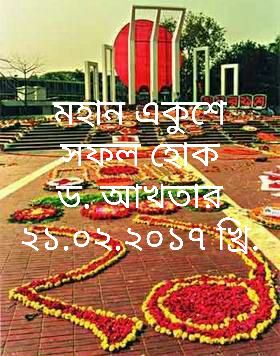 দ্রষ্টব্য: নিচে ফেসবুক পাঠকের প্রতিক্রিয়া দেখুন:Top of FormLikeShow more reactionsCommentShare73 Dilruba Shewly, Rahman Badiar and 71 others13 Shares28 CommentsComments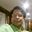 Agriculturist Quazi Zahangir Kabir Excellent.Eto samoy ber karen ki vabe.LikeShow more reactions· Reply · 1· February 20 at 8:48pmManage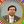 DrMd Akhtaruzzaman where there's a will there's a way.
ইচ্ছে থাকলে উপায় হয়।LikeShow more reactions· Reply · 1· February 20 at 8:57pmManage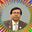 Write a reply...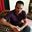 Abdullah Al Mamun স্যার, অনেক ধৈর্য নিয়ে লেখাটা পরলাম।ভাল লাগলো,, সবচেয়ে ভালোলেগেছে পোস্ট মর্টেম অংশটুকু,,,সত্যি যথার্থ লিখেছেন স্যার।LikeShow more reactions· Reply · 1· February 20 at 9:11pmManageDrMd Akhtaruzzaman মামুন তোমাদের মত কিছু বিদগ্ধ পাঠকের জন্যই আমার লেখা। ধৈর্য্য না থাকলে সে আমার লেখা পড়তে পারবে না। 
তোমরা পড়ো বলেই না আমি লেখার উৎসাহ পাই। 
ভাল থেক।LikeShow more reactions· Reply · 1· February 20 at 10:45pmManageWrite a reply...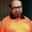 Rafiqul Alam অসাধারণ লেখা।LikeShow more reactions· Reply · 1· February 20 at 9:18pmManageDrMd Akhtaruzzaman জেনে বড্ড খুশি হলাম।
শুকরিয়া।Like· Reply · February 20 at 10:46pmManageWrite a reply...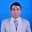 Abdul Amin চমত্কার লেখা। খুব ই ভাল লাগ লো। বন্ধু এত সব লেখার জন্য ধন্যবাদ। আমরা ইতিহাস ভুলে যাছিছ। বাংলা এখন আন্তরজাতিক মাতৃ ভাষা।LikeShow more reactions· Reply · 1· February 20 at 10:09pmManageDrMd Akhtaruzzaman ধন্যবাদ বন্ধু, আমার লেখাটা পড়ে তোমার ভাল লাগার জন্যে।Like· Reply · February 20 at 10:47pmManageWrite a reply...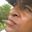 Md Mohiul Alam স্যার, ২৬ মিনিট নিয়ে পড়লাম, অনেক নতুন জানলাম শহীদের ইতিহাস।LikeShow more reactions· Reply · 1· February 20 at 10:28pmManageDrMd Akhtaruzzaman হ্যাঁ মহিউল খুশি হলাম, আমার লেখা পড়ার জন্যে।
ভাল থেক।LikeShow more reactions· Reply · February 20 at 10:47pmManageWrite a reply...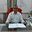 Md Abdul Mazed Good very goodLikeShow more reactions· Reply · 1· February 20 at 10:42pmManageDrMd Akhtaruzzaman My pleasure to you, dulabhy!
ভাল থাকিস রে!
বড়ই খুশি হলেম।LikeShow more reactions· Reply · February 20 at 10:49pmManage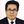 Golam Moula সঠিক সময় এমন লেখা। ধন্যবাদ লেখার জন্য।LikeShow more reactions· Reply · February 21 at 7:48amManageWrite a reply...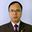 Ashoke Sharma লেখাটি অত্যন্ত সময়োপযোগী, তথ্যবহুল , বিশ্লেষনধর্মী ও আকর্ষনীয় । ভাষা সংশোধনীর চিন্তাভাবনা ও সিদ্ধান্ত গ্রহন একটি চলমান এবং জটিল প্রক্রিয়া । বিষয়টি নিয়ে সাবধানে অগ্রসর হওয়া প্রয়োজন। সময় নিয়ে পরিশ্রম করে লেখাটি উপহার দেওয়ার জন্য অনেক অনেক ধন্যবাদ আখতার ।LikeShow more reactions· Reply · 1· February 20 at 11:11pmManageDrMd Akhtaruzzaman দাদা সাবধানেই তো এগুতে হবে কিন্তু কাউকে না কাউকে এটা নিয়ে শুরু করতে হবে। আমি তো এই লাইনে "ক" অক্ষর গোমাংস।
আপনি পড়েছেন জেনে খুশি হলাম।LikeShow more reactions· Reply · February 20 at 11:57pmManageWrite a reply...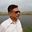 D M Khalilur Rahman Wonderful writings.
Wishing you all the best.LikeShow more reactions· Reply · 1· February 20 at 11:18pmManageDrMd Akhtaruzzaman So kind of you,dost!LikeShow more reactions· Reply · February 20 at 11:55pmManageWrite a reply...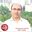 Subhash Roy Excellent Dost.LikeShow more reactions· Reply · 1· February 20 at 11:40pmManageDrMd Akhtaruzzaman My great pleasure to you dost!LikeShow more reactions· Reply · February 20 at 11:55pmManageWrite a reply...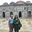 Jahidul Amin খুব ভাল লাগলো।LikeShow more reactions· Reply · 1· February 21 at 12:24am · EditedManageDrMd Akhtaruzzaman শুকরিয়া! খুশি হলেম বন্ধু।LikeShow more reactions· Reply · February 21 at 12:19amManageWrite a reply...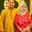 Alimuzzaman Zaman ভাল লিখেছো আক্তার। 
(১) দীর্ঘ আলোচনায় "র" "ড়" "ত" "ৎ" "স" "শ" "ষ" "ন" "ণ" ইত্যাদি অক্ষর নিয়ে সাধারন বাংলা ভাষার যে কঠিনতা বর্ণনা করেছো, তার সাথে কিছুটা একমত পোষণ করে বলছি ওগুলোর প্রয়োজন আছে ভাষার স্বকীয়তার জন্য। ভাষার ব্যকরণ হলো শেকড় এবং শেকড় ছাড়া গাছ ...See More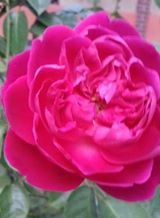 LikeShow more reactions· Reply · 1· February 21 at 1:00amManageDrMd Akhtaruzzaman বন্ধু আলিমুজ্জামান,
তোমাকে ধন্যবাদ আমার লেখা পড়ে তোমার বিশ্লেষণধর্মী মতামত প্রদানের জন্য।
তুমি আমার সাথে দ্বিমত পোষণ করে চমৎকার যুক্তি নির্ভর ব্যখ্যা দিয়েছে, সুন্দর।...See MoreLikeShow more reactions· Reply · February 21 at 8:16am · EditedManageWrite a reply...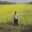 Sunil Das simple butextra ordinaryLikeShow more reactions· Reply · 1· February 21 at 1:00amManageDrMd Akhtaruzzaman ধন্যবাদ দাদা।LikeShow more reactions· Reply · February 21 at 6:05amManageWrite a reply...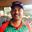 Akm Mostafizur Rahman তাহলে আর রইল কি। রবি ঠাকুর থেকে শুরু করে নজরুল অনেক পরিবর্তন করতে হবে।
তবে সহজ উপায়ে বাংলা লেখা আমিও চাইব।
লেখার জন্য ধন্যবাদ।LikeShow more reactions· Reply · February 21 at 2:26amManageDrMd Akhtaruzzaman দোস্ত রবি ঠাকুর থেকে নজরুল পর্যন্ত পরিবর্তনের কথা তো আমি বলিনি। তাঁরা যা দিয়ে গেছেন সেটা তো প্রামাণ্য দলিল।
আমি গুরুজি আর দ্রোহের কবির মত এমন প্রাঞ্জল কবি সাহিত্য রচনার জন্য নব্য লেখিয়েদের প্রতি বিনম্র আহবান জানিয়েছি।
তুমি কিন্তু দোস্ত শেষাংশে ভাল বলেছ।
ভাল থাকিস রে দোস্, মাকনা।LikeShow more reactions· Reply · February 21 at 6:02amManageWrite a reply...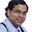 Syed Al-arabi Very good start Nati. Keep continue with more thoughtful New ideas......LikeShow more reactions· Reply · 1· February 21 at 3:32amManageDrMd Akhtaruzzaman শুকরিয়া নানা। তোকে ধন্যবাদ। মহান একুশের সকাল তাই উত্তরটা বাংলায় দিলাম।LikeShow more reactions· Reply · February 21 at 6:05amManageGolam Moula তুমি ও আমি দুজনই আরীফের নাতি.....আমরা নানাতো ভাইLikeShow more reactions· Reply · 2· February 21 at 7:53amManageWrite a reply...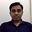 S M Kamruzzaman Zaman খুব ভালো হয়েছে। লেখার বিষয়ের সাথে আমি একমত পোষণ করছি।LikeShow more reactions· Reply · 1· February 21 at 6:46amManageDrMd Akhtaruzzaman খুশি হলাম।LikeShow more reactions· Reply · February 21 at 8:17amManageWrite a reply...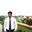 Ziaul GP স্যার, সত্যিই অসাধারন, আল্লাহ আপনাকে আরও বেশি বেশি ধৈয্য ও ভাল লেখার শক্তি দান করুন এবং সব সময় আপনাকে সুস্হ রাখুন।LikeShow more reactions· Reply · 2· February 21 at 8:40amManageDrMd Akhtaruzzaman হ্যাঁ জিয়া দোয়া করো, যেন আল্লাহপাক ছহি ছালামতে রাখেন।
অনেক কিছু লেখার পরে মনে হয় এত কিছু কিভাবে লিখলাম!!LikeShow more reactions· Reply · February 21 at 9:14amManageWrite a reply...Alimuzzaman Zaman আন্তরিক ধন্যবাদ আক্তার মতমত শেয়ার করার জন্য। আজকের প্রথম আলো পত্রিকায় লিখেছে "বিশ্বের চারটি মহাদেশের ত্রিশটি দেশের একশত বিশ্ববিদ্যালয়ে বর্তমানে বাংলা ভাষার চর্চা হয়", যা তোমার দীর্ঘ লেখার মাধ্যমে প্রকাশিত অভাববোধের পরিপূরণ। জাতিসংগের মাধ্যমে approval পাওয়া এবং এই দিনটিকে পৃথিবীর সকল দেশে একযোগে পালন করা বাংলা ভাষার জন্য খুব কম কথা নয় বন্ধু। আমরা তুলনামুলকভাবে শিক্ষা ও অর্থনীতিতে পৃথিবীর অন্য দেশের তুলনায় পিছিয়ে। স্বাধীনতার পর থেকে দীর্ঘমেয়াদি কোন visionary political leadership আমরা পাইনি। তোমার আমার যোগ্য সন্তানেরা মুল্যায়নের অভাবে উচ্চ শিক্ষা গ্রহণের জন্য বিদেশে যেয়ে আর ফিরে আসছে না। সরকার বাহাদুর তাদের ফিরিয়ে এনে উপযুক্ত স্থানে বসিয়ে মুল্যায়ণ করছে না। দেশে যারা আছি তাদেরও তেমন মুল্যায়ণ নেই। প্রায় সব জায়গায় নামধারী দলবাজ ও চাটুকারে ভরা। উচিৎ কথা বলার লোকের বড়ই অভাব। এতো কিছু সত্যেও দেশ এবং দেশের ভাষা যতটুকু এগিয়েছে তা কম কিসের আক্তার। পৃথিবীতে তুমি আমি ও সকলে যেমন, আমাদের ভাবনাগুলো ঠিক তেমন ভাবে মনের মাঝে আলোড়িত হয় এবং লিখনীর বা বলার মাধ্যমে তার প্রকাশ ঘটে। মানুষ বেচে থাকে এক বুক আশা নিয়ে, তাই আশাবাদি থাকো, তোমার মর্মবাণি পূরণ হবে নিশ্চয়। ভাল থাকো।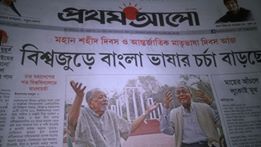 LikeShow more reactions· Reply · 1· February 21 at 10:59am · EditedManageDrMd Akhtaruzzaman হ্যাঁ দোস্ত তুমি এ লেখার আগেই আমি প্রথম আলোটা দেখেছি। সত্যিই তো লেখাটা আমার লেখার অভাববোধের পরিপূরক, সুন্দর।
তুমি কিছু সত্যি কথা লিখেছ বাট সব সত্যি তো সব জায়গা বলা যায় না, হিতে বিপরিত হতে পারে।
সান্তনা :
ও গো যা পেয়েছি সেইটুকুতে খুশি আমার মন........।LikeShow more reactions· Reply · February 24 at 12:35amManageWrite a reply...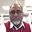 Ataur Rahman No doubt very good writing. Thanks for this hope it will continue.LikeShow more reactions· Reply · 1· February 21 at 9:28amManageDrMd Akhtaruzzaman দোস্ত নিষ্কুলষ প্রশংসা করার জন্যে মোবারকবাদ জানাচ্ছি।
ভাল থাকিস।LikeShow more reactions· Reply · February 24 at 12:31amManageWrite a reply...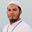 Md Imtiaz Uddin Soloana bangaliana.......LikeShow more reactions· Reply · 1· February 21 at 12:23pmManageDrMd Akhtaruzzaman শুকরিয়া ইমতিয়াজLikeShow more reactions· Reply · February 24 at 12:30amManageWrite a reply...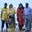 Kamal Talukder বন্ধু ডঃ আখতারুজ্জামান এর লেখার সঙ্গে আমি সম্পূর্ণ একমত। এরসাথে আমি ব্যাখ্যা/ যোগ করতে চাই
১। বাংলা ভাষার বানান গুলো খুব কঠিন বলে অন্য ভাষা- ভাসীরা এই ভাষা শিখতে আগ্রহী হবে না
২। আখতার যে কবিতাগুলো উদ্ধৃত করেছে সে কবিতাগুলো আমিও পড়েছি।কিন্তু এখনকার ট্রিপল গোল্ডেন জিপিএ ৫ পাওয়া দ্বাদশ শ্রেণী পাশ একজন ছাত্রের পেটে বোমা মারলেও ১০ টা কবিতা বের হবে না। কারণ - এরা শুধু গাইড বই পড়ে, বোর্ডের বইয়ের ধারে কাছে যায় না।
৩। ভারতীয় টিভি চ্যানেল গুলোর আগ্রাসনে বাংলা ভাষার উচ্চারণ যে কোথায় ঠেকেছে তা আমাদের শ্রবণ- দর্শন মাধ্যমের দিকে তাকালেই টের পাওয়া যাচ্ছে বিশেষতঃ উঠতি বয়সী মেয়েগুলো যেরকম বিকৃত উচ্চারণে কথা বলতে শুরু করেছে তা যদি আমাদের ভাষা শহীদেরা দেখতে পেতেন তাহলে তারা শোকে, ক্ষোভে, দূঃখে, লজ্জায় ট্রাকের নীচে মাথা দিয়ে পুনরায় আত্মহত্যা করতেন।
( পূনশ্চঃ সামান্য ক্ষতি কবিতাটা আমার খুব প্রিয়। ১৯৭২ সনে ৬ষ্ঠ শ্রেণীতে পড়ার সময় পুরোটা মুখস্ত করতে বাধ্য হয়েছিলাম। এখন মাঝে মাঝে কিছু চরণ ভুলে গেছি। দোস্ত আখতার বা অন্য কেহ পুরো কবিতাটা পাঠালে উপকৃত হতাম)।LikeShow more reactions· Reply · 1· February 21 at 3:40pmManageDrMd Akhtaruzzaman দোস্ত তুমি আমার সাথে সহমত পোষণ করে যতটা সংযোজনী দিয়েছ তা যথেষ্ট যৌক্তিক।
তবে এটা ঠিক বাংলা ভাষার হাল চেপে ধরতে হবে।
শুধু উৎসবের আমেজে একুশ পালন কোন কাজে আসবে না।
আবারো ধন্যবাদ, আমার লেখা সম্পর্কে ইতিবাচক কমেন্টেস্ করার জন্য।Like· Reply · February 24 at 12:29amManageWrite a reply...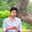 Ramananda Pal অসম্ভব সুন্দর। তীব্র যানজটে আটকা পড়ে মধ্যরাতে লালন শাহ সেতুর উপরে বসে একদমে পড়ে ফেললাম পুরোটা। ঐতিহাসিক প্রেক্ষাপট থেকে শুরু করে আন্তর্জাতিক স্বীকৃতি তদুপরি যুগোপযোগীভাবে ব্যবচ্ছেদ করে সাধারণ পাঠকের কাছে গ্রহণযোগ্য করে লিখেছেন। আমার ভালো লেগেছে।LikeShow more reactions· Reply · 1· February 22 at 2:26amManageDrMd Akhtaruzzaman খুশি হলাম ছোটভাই এক নিঃশ্বাসে আমার লেখাটা পড়ার জন্য। ২০ ফেব্রুয়ারী সকাল প্রাত:ভ্রমণে বেরিয়ে মনে হলো এমনটি লেখার কথা, তাই বাসায় ফিরে লিখে ফেললাম।
সবার কথা শুনে মনে হচ্ছে লেখাটা বোধহয় খুব খারাপ হয়নি।
আবারো ধন্যবাদ আমার লেখার উপরে ইতিবাচক মন্তব্য করার জন্যে।...See MoreLike· Reply · February 24 at 12:26amManageWrite a reply...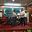 Nazir Nazir অখতার তোমার লেখার সব‌চে‌য়ে সুন্দরতম জায়গা গু‌লো‌তে তু‌মি খুব সুন্দর শব্দ চয়ন ক‌রেছ যার সব কটা‌তেই এমন কিছু বর্ণ সম‌ষ্টি অা‌ছে যা তু‌মি ব্যবহার বা প‌রিবর্ত‌নের জন্য সূক্ষ্ম্য সমা‌লোচনা ক‌রেছ। কল‌মের জোর অা‌ছে তাই খোচা দিছ। ি ী ণ ষ সবই এমন ভা‌ব...See MoreLikeShow more reactions· Reply · 2· February 22 at 5:50pm · EditedManageDrMd Akhtaruzzaman নাজির ভাই আপনার সমালোচনা মন মত হলো না। আপনি খুব মনযোগ দিয়ে আমার লেখা পড়লে এমনটি বলতেন না। আমি যে পরিবর্তনের কথা বলেছি তাতে ভাষা তার সাবলীলতা হারাবে না। আপনি আর একটু ভালমত আমার লেখাটা পড়লে সেটা গুঢ় অর্থ উপলব্দি সহজ হবে।
আমার অবশ্য ভূবন বাবুর কথাটা জানা নেই।Like· Reply · February 24 at 12:20amManageWrite a reply...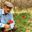 MD Abul Kashem Bondhu, Due to lack of Bangla font in my mobile could not write in Benguli & for that feel very unpleasant. I 've read out the whole writeup very minutely & realised the practical situation of using our Bangla language's . Every year we become very busy on 21 February & show an artificial love to our mothers language. We fight for giving flowers at the Shaheed Minar.Actually we are cheatimy ourselves incase of using mother language . Your thinking is absolutely a very wonderful dish for the nation. Thanks for your hard working.LikeShow more reactions· Reply · 1· February 23 at 5:13pmManageDrMd Akhtaruzzaman দোস্ত তোমার মত স্মার্ট মানুষের মোবাইলে বাংলা নেই এটা মানা গেল না। কখনো কখনো বাংলা লেখার প্রয়োজন পড়ে। বাংলা লেখা মোটেও কঠিন না।
বন্ধু তুমি যে, আমার লেখা নিয়মিত পড়ো, তাকে আমি অনেক খুশি।
আমার লেখা পড়ে তোমার ভাল লেগেছে জেনে আরও খুশি হলাম।Like· Reply · February 24 at 12:06amManageWrite a reply...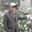 Sharif Uddin I find the effort is impressive but reform is a hard work in the open market competition.LikeShow more reactions· Reply · 1· February 23 at 8:15pmManageDrMd Akhtaruzzaman হ্যাঁ শরিফ, এটা সময়ের দাবী তাই কাউকে না কাউকে তো শুরু করতে হবে। আমি যে কিছু একটা সমস্যা তুলে ধরতে পেরেছি এবং তোমাদের কাছে সেটা ভাল লেগেছে তাতে আমি খুশি।Like· Reply · February 24 at 12:01amManageWrite a reply...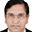 Md Abdul Maleque Good.LikeShow more reactions· Reply · 1· February 25 at 9:57pmManageDrMd Akhtaruzzaman Thanks.Like· Reply · February 25 at 10:45pmManageWrite a reply...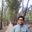 Kaosar Ahemed khub valo lagloLikeShow more reactions· Reply · 1· February 26 at 6:27pmManageDrMd Akhtaruzzaman khushi holam.Like· Reply · February 26 at 6:47pmManageWrite a reply...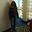 Dilruba Shewly OMG ! Excellent Akhtar sir! May be my all tooth broken to read the hard spelling of Bengali language! Please Akhtar help people to read our mother language very easy and softly! I am totally agree with you to change and little bit post mortem our language to learn fast and easy! I always appreciate that our Bengali language is the best language to share your feelings very easily! But I'm also thankful to English language because it helps me to work in USA and know the worldwide information easily!!! Thanks Akhtar for sharing your wonderful knowledge and I hope one day your dreams will be activated!!! I'm proud of my country and I really missed the 21st February!LikeShow more reactions· Reply · 1· February 28 at 5:26amManageDrMd Akhtaruzzaman বাংলা ভাষা নিয়ে লেখা তাই তোমার উত্তরের প্রতিক্রিয়াটা বাংলায় লিখছি:
বাংলা পড়তে যেয়ে দাঁত ভেঙে ফেলা তো কোন সমাধান নয়।
আমি আমার কিছু প্রস্তাবনা দিয়েছি এবং আমার বিদগ্ধ পাঠকেরা আমার প্রশংসা করে সহমত পোষণ করেছেন, এজন্য আমি সবার প্রতি কৃতজ্ঞ এবং আমি এজন্যে খ...See MoreLike· Reply · 1· February 28 at 11:40am · EditedManage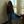 Dilruba Shewly DrMd Akhtaruzzaman thank you!Like· Reply · March 1 at 4:22amManageWrite a reply...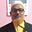 Aman Ullah দোস্ত, তোমার এই আবেদন যেন কোনমতে অরণ্যে রোদন না হয়, এই প্রা্র্থনাই করি।LikeShow more reactions· Reply · March 1 at 2:54pmManageWrite a comment...Bottom of Form